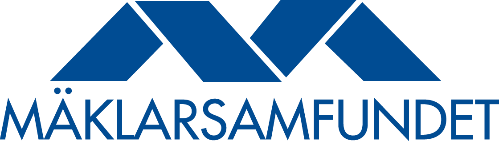 Bostadsbristen har skapat rekordhög prisutveckling i Södermanlands län åren 2012-2015 Pressmeddelande den 28 april 2016Mäklarsamfundet har tagit fram en rikstäckande kartläggning av hur priserna på den svenska bostadsmarknaden har utvecklats under åren 2012-2015. På kommunnivå i Södermanlands län har prisökningen på villor varit störst i Eskilstuna (38 procent) följt av Oxelösund (37 procent). För bostadsrätter har ökningen varit störst i Katrineholm (71 procent) och Eskilstuna (60 procent).Det är bostadsrätterna i Södermanland län som har ökat mest under den granskade perioden, med 39 procent i snitt, medan villorna har ökat med 26 procent i snitt, men variationerna är stora kommunvis. Mindre bostadsrätter, som enrums- och tvårumslägenheter har ökat med 61 procent i snitt respektive 40 procent i snitt. Det innebär att priserna på bostadsrätter i Södermanlands län har ökat med omkring 301 000 kronor, för villor är summan 465 000 kronor.Eskilstuna har länets högsta snittpriser på villor, följt av Nyköping. Vid utgången av 2015 kostade en snittvilla i Eskilstuna kring 2,5 miljoner kronor, medan snittpriset på villor i Nyköping var ungefär 2,4 miljoner. Snittpriset på bostadsrätter sett till riket som helhet ökade under perioden 2012-2015 med 37 procent, eller drygt 596 000 till 2,1 miljoner kronor år 2015. Villor ökade med 21 procent, eller 461 000 kronor till cirka 2,7 miljoner kronor år 2015. Mindre bostadsrätter i riket ökade i snitt allra mest, ettor med 40 procent och tvåor med 42 procent. Variationerna i riket är stora. Norrbottens län var det län med högst prisökning på både villor och bostadsrätter, snittpriset för en bostadsrätt ökade med 90 procent och villor med 54 procent. På kommunnivå har prisutvecklingen på bostadsrätter varit störst i Falköping (127 procent), Piteå (108 procent) och Kumla (89 procent). Villor ökade mest i Nordmaling (56 procent), Salem (54 procent) och Tidaholm (54 procent).  Bostadsbristen är en av vår tids mest komplexa samhällsutmaningar och vår kartläggning visar svart på vitt att bristen på bostäder inneburit ett prisrally i Södermanlands län. Det är en mycket oroande utveckling som påverkar allt fler människors framtidsmöjligheter, säger Ingrid Eiken, VD för Mäklarsamfundet.De flesta hushåll saknar ekonomiska möjligheter att spara i den takt som priserna stiger. Amorteringskrav och bolånetak gör det dyrare och svårare för människor att låna pengar, men det löser inte grundproblemet, det vill säga bristen på bostäder. Bara genom att öka byggandet och genomföra reformer som ökar rörligheten i det befintliga beståndet får vi en fungerande bostadsmarknad som tillgodoser människors behov i hela landet, avslutar Ingrid Eiken. Rapporten, inklusive övriga länsvisa sammanställningar, finns på www.maklarsamfundet.se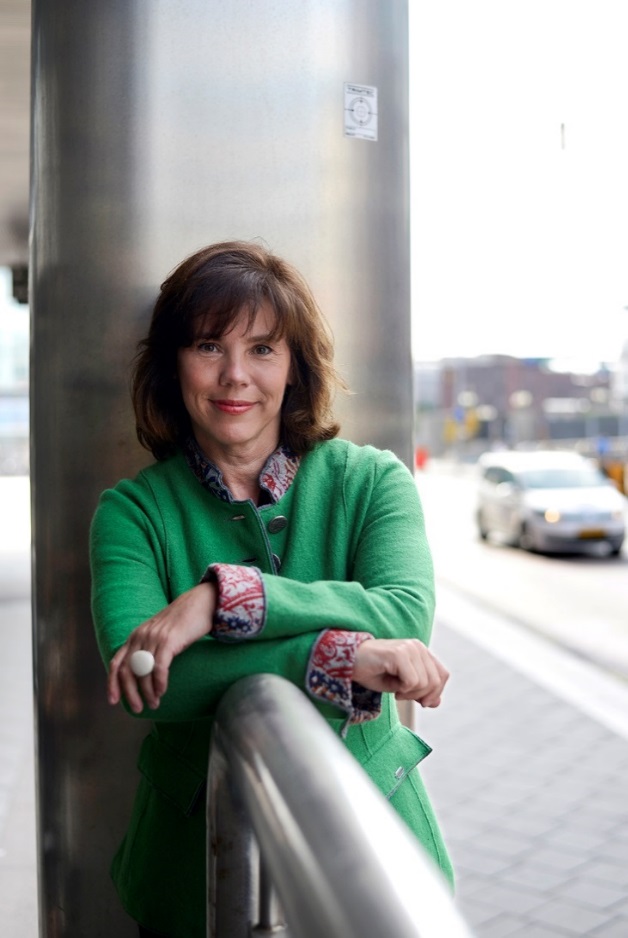 För mer information kontakta:
Ingrid Eiken, VD, Mäklarsamfundet, 070-669 34 34.Josefine Uppling, analys- och kommunikationschef, 
Mäklarsamfundet, 070-050 80 76.Tabell 1. Prisutveckling, Södermanlands län.
Källa: Svensk Mäklarstatistik ABTabell 2. Snittpris för bostadsrätter i Södermanlands län, förändring 2012-2015 samt 2014-2015.Källa: Svensk Mäklarstatistik ABTabell 3. Snittpris för villor i Södermanlands län, förändring 2012-2015 samt 2014-2015.Källa: Svensk Mäklarstatistik ABSödermanlands länÅr 2015Förändring år 2012-2015Förändring år 2012-2015Förändring år 2012-2015Förändring år 2014-2015Förändring år 2014-2015Förändring år 2014-2015Snittpris
KronorProcentKronorKontant-
insatsProcentKronorKontant-
insatsVillor2 232 35826 %465 03169 75515 %296 60244 491Bostadsrätter1 083 32639 %301 24145 1869 %87 54113 1311 rum510 66261 %192 97128 94522 %90 72513 6092 rum851 68940 %245 11936 76814 %106 49915 9743 rum1 271 66334 %321 19648 1803 %37 9205 6894 rum +1 502 87326 %313 78747 0684 %54 7348 210BostadsrätterÅr 2015Förändring år 2012-2015Förändring år 2012-2015Förändring år 2012-2015Förändring år 2014-2015Förändring år 2014-2015Förändring år 2014-2015KommunSnittpris 
KronorProcentKronorKontant-
insatsProcentKronorKontant-
insatsEskilstuna1 094 24460 %408 64061 29620 %179 61326 942Flen-------Gnesta1 210 39537 %328 07849 2117 %78 55411 783Katrineholm798 89371 %332 87149 93129 %181 13427 170Nyköping1 087 45323 %200 86430 1303 %28 1414 221Oxelösund377 06534 %96 02214 40316 %52 9027 936Strängnäs1 425 35929 %320 43448 065-1 %-17 277-2 591Trosa1 687 81117 %248 53437 280-8 %-153 297-22 994Vingåker-------VillorÅr 2015Förändring år 2012-2015Förändring år 2012-2015Förändring år 2012-2015Förändring år 2014-2015Förändring år 2014-2015Förändring år 2014-2015KommunSnittpris 
KronorProcentKronorKontant-
insatsProcentKronorKontant-
insatsEskilstuna2 503 96138 %682 936102 44019 %402 62560 394Flen1 372 08734 %350 97052 64521 %238 59635 789Gnesta2 209 1219 %190 56928 5852 %43 2396 486Katrineholm1 671 86121 %293 30943 9966 %98 18814 728Nyköping2 398 83323 %448 67567 30113 %276 24841 437Oxelösund1 835 76937 %493 62674 04412 %194 60429 190Strängnäs2 600 64216 %366 42754 96414 %326 88849 033Trosa3 190 98432 %769 705115 45630 %741 490111 224Vingåker1 095 79723 %206 52430 97912 %121 08018 162